Phase 3.1 COVID-19 Household Pulse SurveyStart of Block: IntroductionParadata Browser Meta InfoBrowser  (1)Version  (2)Operating System  (3)Screen Resolution  (4)Flash Version  (5)Java Support  (6)User Agent  (7)Intro Welcome! Thank you for participating in the Household Pulse Survey During COVID-19 sponsored by the U.S. Census Bureau and other federal agencies.  
   
This survey will help measure the impact of coronavirus (COVID-19) on topics like:    	employment status 	food security 	housing security 	education disruptions 	physical and mental wellbeing.   

 In this survey we refer to the coronavirus (COVID-19) as coronavirus.
 
 This survey is also available in Spanish. If you would like to change your language selection, please use the drop down menu in the upper right corner of each page to select the language in which you prefer to complete the survey.  Intro2 



This survey is not the 2020 Census.


This survey is a cooperative effort across many government agencies to provide critical, up-to-date information about the impact of the coronavirus (COVID-19) pandemic on the U.S. population.  Completing this 20-minute survey will help federal, state, and local agencies identify coronavirus (COVID-19) related issues in your community.
 PRA 
 .Skin .QuestionText { line-height: 100%;}   The U.S. Census Bureau is required by law to protect your information. The Census Bureau is not permitted to publicly release your responses in a way that could identify you. We are conducting this voluntary survey​ under the authority of Title 13, United States Code, Sections 8(b), 182 and 196, to study the economic impacts of the COVID-19 pandemic in the United States. Federal law protects your privacy and keeps your answers confidential (Title 13, United States Code, Section 9). Per the Federal Cybersecurity Enhancement Act of 2015, your data are protected from ​cybersecurity risks through screening of the systems that transmit your data.            We estimate that completing this survey will take 20 minutes on average. Send comments regarding this estimate or any other aspect of this survey, including suggestions for reducing the time it takes to complete this survey to adrm.pra@census.gov. This collection has been approved by the Office of Management and Budget (OMB). This eight-digit OMB approval number, 0607-1013, confirms this approval and expires on 10/31/2023. We are required to display this number to conduct this survey.           Your privacy is protected by the Privacy Act (Title 5, U.S. Code, Section 552a).  Routine uses of these data are limited to those identified in the Privacy Act System of Record Notice titled, “SORN COMMERCE/Census-3, Demographic Survey Collection (Census Bureau Sampling Frame).” The Census Bureau can use your responses only to produce statistics, and is not permitted to publicly release your responses in a way that could identify you.           To learn more about this survey go to: https://www.census.gov/householdpulsedata.           ** U.S. Census Bureau Notice and Consent Warning **           You are accessing a United States Government computer network. Any information you enter into this system is confidential. It may be used by the Census Bureau for statistical purposes and to improve the website. If you want to know more about the use of this system, and how your privacy is protected, visit our online privacy webpage at http://www.census.gov/about/policies/privacy/privacy-policy.html.        Use of this system indicates your consent to collection, monitoring, recording, and use of the information that you provide for any lawful government purpose. 1 So that our website remains safe and available for its intended use, network traffic is monitored to identify unauthorized attempts to access, upload, change information, or otherwise cause damage to the web service. Use of the government computer network for unauthorized purposes is a violation of Federal law and can be punished with fines or imprisonment (PUBLIC LAW 99-474).   End of Block: IntroductionStart of Block: Languagelanguage This survey is available in English and Spanish. Please select the language in which you prefer to complete the survey. 
If you would like to change your language selection later, please use the drop down menu in the upper right corner of each page to select the language in which you prefer to complete the survey.English  (1) Español  (2) End of Block: LanguageStart of Block: DemographicsDisplay This Question:If This survey is available in English and Spanish. Please select the language in which you prefer t... = EnglishOr This survey is available in English and Spanish. Please select the language in which you prefer t... = Españoldisplay_Q42 These questions are for statistical purposes only.timer_demo1 TimingFirst Click  (1)Last Click  (2)Page Submit  (3)Click Count  (4)Display This Question:If This survey is available in English and Spanish. Please select the language in which you prefer t... != EnglishAnd This survey is available in English and Spanish. Please select the language in which you prefer t... != Españoldisplay_Q42 These questions are for statistical purposes only.Q1 What year were you born? Please enter a number.________________________________________________________________Skip To: End of Survey If Condition: What year were you born? Pl... Is Greater Than 2003. Skip To: End of Survey.Q2 Are you… Select only one answer.Male  (1) Female  (2) Q3 Are you of Hispanic, Latino, or Spanish origin? No, not of Hispanic, Latino, or Spanish origin    (1) Yes, Mexican, Mexican American, Chicano  (2) Yes, Puerto Rican  (3) Yes, Cuban  (4) Yes, another Hispanic, Latino, or Spanish origin   (5) ________________________________________________Q4 What is your race? Please select all that apply. White  (1) Black or African American  (2) American Indian or Alaska Native (specify)  (3) ________________________________________________Asian Indian  (4) Chinese  (5) Filipino  (6) Japanese  (7) Korean  (8) Vietnamese  (9) Other Asian (specify)  (10) ________________________________________________Native Hawaiian  (11) Chamorro  (12) Samoan  (13) Other Pacific Islander (specify)  (14) ________________________________________________Q5 What is the highest degree or level of school you have completed? Select only one answer.Less than high school  (1) Some high school  (2) High school graduate or equivalent (for example GED)  (3) Some college, but degree not received or is in progress  (4) Associate’s degree (for example AA, AS)  (5) Bachelor's degree (for example BA, BS, AB)  (6) Graduate degree (for example master's, professional, doctorate)  (7) timer_demo2 TimingFirst Click  (1)Last Click  (2)Page Submit  (3)Click Count  (4)Q6 What is your marital status? Select only one answer.Now married   (1) Widowed  (2) Divorced  (3) Separated  (4) Never married  (5) Q7 How many total people – adults and children – currently live in your household, including yourself? Please enter a number.________________________________________________________________Q8 How many people under 18 years-old currently live in your household? Please enter a number.________________________________________________________________Q8a Are you or your spouse currently serving in the U.S. Armed Forces (Active Duty, Reserve, or National Guard)?  
Reserve and Guard members/spouses who are full-time active duty (AGR/FTS/AR) or currently "activated" should select the "Reserve or National Guard" response(s).  Select all that apply.No  (1) Yes, I'm serving on active duty  (2) Yes, I'm serving in the Reserve or National Guard  (3) Yes, my spouse is serving on active duty  (4) Yes, my spouse is serving in the Reserve or National Guard  (5) End of Block: DemographicsStart of Block: Vaccination IntentQV1 Have you received a COVID-19 vaccine?Yes  (1) No  (2) Display This Question:If Have you received a COVID-19 vaccine? = YesQV2 Did you receive (or do you plan to receive) all required doses?Yes  (1) No  (2) Display This Question:If Have you received a COVID-19 vaccine? != YesQV3 Once a vaccine to prevent COVID-19 is available to you, would you… Definitely get a vaccine  (1) Probably get a vaccine  (2) Be unsure about getting a vaccine  (3) Probably NOT get a vaccine  (4) Definitely NOT get a vaccine  (5) End of Block: Vaccination IntentStart of Block: Vaccination Intent 2Display This Question:If Once a vaccine to prevent COVID-19 is available to you, would you…  = Probably get a vaccineOr Once a vaccine to prevent COVID-19 is available to you, would you…  = Be unsure about getting a vaccineOr Once a vaccine to prevent COVID-19 is available to you, would you…  = Probably NOT get a vaccineOr Once a vaccine to prevent COVID-19 is available to you, would you…  = Definitely NOT get a vaccineOr Did you receive (or do you plan to receive) all required doses? = NoQV4 Which of the following, if any, are reasons that you ${e://Field/QV4fill} ${e://Field/QV4fill2}? Select all that apply.I am concerned about possible side effects of a COVID-19 vaccine  (1) I don’t know if a COVID-19 vaccine will work   (2) I don’t believe I need a COVID-19 vaccine  (3) I don’t like vaccines  (4) My doctor has not recommended it   (5) I plan to wait and see if it is safe and may get it later  (6) I think other people need it more than I do right now  (7) I am concerned about the cost of a COVID-19 vaccine   (8) I don’t trust COVID-19 vaccines  (9) I don’t trust the government  (10) Other (please specify)  (11) ________________________________________________Display This Question:If Which of the following, if any, are reasons that you ${e://Field/QV4fill} ${e://Field/QV4fill2}? ... = I don’t believe I need a COVID-19 vaccineQV5 Why do you believe that you don’t need a COVID-19 vaccine? Select all that apply.I already had COVID-19  (1) I am not a member of a high-risk group  (2) I plan to use masks or other precautions instead   (3) I don’t believe COVID-19 is a serious illness  (4) I don’t think vaccines are beneficial  (5) Other (please specify)  (6) ________________________________________________Display This Question:If Have you received a COVID-19 vaccine? = YesQV5a 
Since getting a COVID-19 vaccine, in general have you increased or decreased how often you practice COVID-19 prevention behaviors when in public around people you do not know?


Examples of prevention behaviors include wearing a face mask, maintaining 6 feet of distance from others, and avoiding indoor events and large gatherings.


Please answer even if you have not received all required doses of a vaccine. I have decreased prevention behaviors since getting a vaccine   (1) I have not changed my behavior since getting a vaccine   (2) I have increased prevention behaviors since getting a vaccine  (3) QV6 Has a doctor or other health care provider ever told you that you have COVID-19?Yes  (1) No  (2) Not Sure  (3) End of Block: Vaccination Intent 2Start of Block: Employmenttimer_employment1 TimingFirst Click  (1)Last Click  (2)Page Submit  (3)Click Count  (4)Q9a Have you, or has anyone in your household experienced a loss of employment income in the last 4 weeks?  Select only one answer.Yes  (1) No  (2) Q10 Do you expect that you or anyone in your household will experience a loss of employment income in the next 4 weeks because of the coronavirus pandemic?  Select only one answer.Yes  (1) No  (2) Q11 Now we are going to ask about your employment. 


In the last 7 days, did you do ANY work for either pay or profit? Select only one answer.Yes  (1) No  (2) timer_employment2 TimingFirst Click  (1)Last Click  (2)Page Submit  (3)Click Count  (4)Display This Question:If Now we are going to ask about your employment.  In the last 7 days, did you do ANY work for eithe... = YesQ12 Are you employed by government, by a private company, a nonprofit organization or are you self-employed or working in a family business? Select only one answer.Government  (1) Private company  (2) Non-profit organization including tax exempt and charitable organizations  (3) Self-employed  (4) Working in a family business  (5) Display This Question:If Now we are going to ask about your employment.  In the last 7 days, did you do ANY work for eithe... = NoQ13 What is your main reason for not working for pay or profit? Select only one answer.
I did not work because:I did not want to be employed at this time  (1) I am/was sick with coronavirus symptoms or caring for someone who was sick with coronavirus symptoms  (2) I am/was caring for children not in school or daycare  (3) I am/was caring for an elderly person  (4) I was concerned about getting or spreading the coronavirus  (5) I am/was sick (not coronavirus related) or disabled  (6) I am retired  (7) I am/was laid off or furloughed due to coronavirus pandemic  (8) My employer closed temporarily due to the coronavirus pandemic  (9) My employer went out of business due to the coronavirus pandemic  (10) I do/did not have transportation to work  (11) Other reason, please specify  (12) ________________________________________________Q13a Working from home is sometimes referred to as telework. In the past 7 days, have any adults in this household teleworked?  Select only one answer.Yes  (1) No  (2) Display This Question:If Working from home is sometimes referred to as telework. In the past 7 days, have any adults in th... = YesQ13b Have any adults teleworked because of the coronavirus pandemic? Select only one answer.Yes  (1) No  (2) Q13c Since January 1, 2021, have you worked or volunteered outside your home? Select only one answer.Yes  (1) No  (2) Display This Question:If Since January 1, 2021, have you worked or volunteered outside your home? Select only one answer. = YesQ13d Since January 1, 2021, which best describes the primary location/setting where you worked or volunteered outside your home? Select only one answer.Healthcare (e.g., hospital, doctor, dentist or mental health specialist office, outpatient facility, long-term care, home health care, pharmacy, medical laboratory)  (1) Social service (e.g., child, youth, family, elderly, disability services)  (2) Preschool or daycare  (3) K-12 school  (4) Other schools and instructional settings (e.g. college, university, professional, business, technical or trade school, driving school, test preparation, tutoring)  (5) First response (e.g., police or fire protection, emergency relief services)  (6) Death care (e.g., funeral home, crematory, cemetery)  (7) Correctional facility (e.g., jail, prison, detention center, reformatory)  (8) Food and beverage store (e.g., grocery store, warehouse club, supercenters, convenience store, specialty food store, bakery)  (9) Agriculture, forestry, fishing, or hunting  (10) Food manufacturing facility (e.g., meat-processing, produce packing, food or beverage manufacturing)  (11) Non-food manufacturing facility (e.g. metals, equipment and machinery, electronics)  (12) Public transit (e.g., bus, commuter rail, subway, school bus)  (13) United States Postal Service  (14) Other job deemed “essential” during the COVID-19 pandemic  (15) None of the above  (16) Q14a Since January 1, 2021, have you applied for Unemployment Insurance (UI) benefits? Select only one answer.Yes  (1) No  (2) Q14b Since January 1, 2021, have you received Unemployment Insurance (UI) benefits? Select only one answer. Yes  (1) No  (2) Display This Question:If Since January 1, 2021, have you received Unemployment Insurance (UI) benefits? Select only one an... = YesQ14c Have you received Unemployment Insurance (UI) benefits in the last 7 days? Select only one answer.Yes  (1) No  (2) Q14d Do you currently receive Social Security benefits (Retirement, Disability, or Survivors), Supplemental Security Income (SSI) benefits, or Medicare benefits? Select only one answer.Yes  (1) No  (2) Q14e Did you apply or attempt to apply for Social Security benefits (Retirement, Disability, or Survivors), Supplemental Security Income (SSI) benefits, or Medicare benefits after January 1, 2021? Select only one answer. Yes, applied or attempted to apply  (1) No  (2) Display This Question:If Did you apply or attempt to apply for Social Security benefits (Retirement, Disability, or Surviv... = Yes, applied or attempted to applyQ14f What type of benefits did you apply or attempt to apply for after January 1, 2021? Select all that apply.Social Security Retirement  (1) Social Security Disability  (2) Social Security  Survivors  (3) Supplemental Security Income (SSI)  (4) Medicare  (5) Display This Question:If Did you apply or attempt to apply for Social Security benefits (Retirement, Disability, or Surviv... = NoAnd Do you currently receive Social Security benefits (Retirement, Disability, or Survivors), Supplem... != YesQ14g How likely are you to apply for Social Security benefits (Retirement, Disability, or Survivors), Supplemental Security Income (SSI) benefits, or Medicare benefits during 2021? Select only one answer. Extremely likely  (1) Very likely  (2) Somewhat likely  (3) Not at all likely  (4) Display This Question:If How likely are you to apply for Social Security benefits (Retirement, Disability, or Survivors),... = Extremely likelyOr How likely are you to apply for Social Security benefits (Retirement, Disability, or Survivors),... = Very likelyOr How likely are you to apply for Social Security benefits (Retirement, Disability, or Survivors),... = Somewhat likelyQ14h What type of benefits do you think that you will apply for? Select all that apply.Social Security Retirement  (1) Social Security Disability  (2) Social Security  Survivors  (3) Supplemental Security Income (SSI)  (4) Medicare   (5) Display This Question:If How likely are you to apply for Social Security benefits (Retirement, Disability, or Survivors),... , Extremely likely Is DisplayedOr Did you apply or attempt to apply for Social Security benefits (Retirement, Disability, or Surviv... = Yes, applied or attempted to applyQ14i How has the coronavirus pandemic affected your decision about applying or not applying for Social Security benefits (Retirement, Disability, or Survivors), Supplemental Security Income (SSI) benefits, or Medicare benefits? Select only one answer. The coronavirus pandemic has not affected my decision about applying for benefits  (1) I have decided not to apply  (2) I applied or decided to apply earlier than expected  (3) I applied or decided to apply later than expected  (4) End of Block: EmploymentStart of Block: Stimulus and Financestimer_stimulus1 TimingFirst Click  (1)Last Click  (2)Page Submit  (3)Click Count  (4)display_Q15 The next questions ask about the last 7 days. Please only include experiences that occurred in the last 7 days.Q15 In the last 7 days, did you or anyone in your household receive a “stimulus payment,” that is a coronavirus related Economic Impact Payment from the Federal Government?Yes  (1) No  (2) Display This Question:If In the last 7 days, did you or anyone in your household receive a “stimulus payment,” that is a c... = YesQ15a Thinking about your use of the "stimulus payment," did you:Mostly spend it  (1) Mostly save it  (2) Mostly use it to pay off debt  (3) timer_stimulus2 TimingFirst Click  (1)Last Click  (2)Page Submit  (3)Click Count  (4)Display This Question:If In the last 7 days, did you or anyone in your household receive a “stimulus payment,” that is a c... = YesQ19 What did you and your household mostly spend the most recent “stimulus payment” on? Select all that apply.Food (groceries, eating out, take out)  (1) Clothing (clothing, accessories, shoes)  (2) Household supplies and personal care products  (3) Household items (TV, electronics, furniture, appliances)  (4) Recreational goods (sports and fitness equipment, bicycles, toys, games)  (5) Rent  (6) Mortgage (scheduled or monthly)  (7) Utilities and telecommunications (natural gas, electricity, cable, internet, cellphone)  (8) Vehicle payments (scheduled or monthly)  (9) Paying down credit card, student loans, or other debts  (10) Charitable donations or giving to family members  (11) Savings or investments  (12) Other, specify  (13) ________________________________________________Q19a 
In the last 7 days, how difficult has it been for your household to pay for usual household expenses, including but not limited to food, rent or mortgage, car payments, medical expenses, student loans, and so on? Select only one answer.

Not at all difficult  (1) A little difficult  (2) Somewhat difficult  (3) Very difficult  (4) Q19b In the last 7 days, have you or your household changed your spending or shopping in the following categories? Q19b2 In the last 7 days, have you or your household changed your use of the following services? Display This Question:If In the last 7 days, have you or your household changed your spending or shopping in the following... [ Yes] (Count) > 0Or In the last 7 days, have you or your household changed your use of the following services?  [ Yes] (Count) > 0Q19bb Did you or your household spend more or less in each category in the last 7 days?Display This Choice:If In the last 7 days, have you or your household changed your spending or shopping in the following... = Online purchases [ Yes ]Display This Choice:If In the last 7 days, have you or your household changed your spending or shopping in the following... = Curbside pick-up [ Yes ]Display This Choice:If In the last 7 days, have you or your household changed your spending or shopping in the following... = In-store shopping [ Yes ]Display This Choice:If In the last 7 days, have you or your household changed your use of the following services?  = Eating at restaurants [ Yes ]Display This Choice:If In the last 7 days, have you or your household changed your use of the following services?  = In-person medical or dental appointments [ Yes ]Display This Choice:If In the last 7 days, have you or your household changed your use of the following services?  = Housekeeping or caregiving services [ Yes ]Q19b3 In the last 7 days, have you or your household increased or decreased your use of cash for purchases as opposed to cashless payment methods (e.g., credit cards, debit cards, smartphone apps)? Select only one answer.Increased use of cash  (1) Decreased use of cash  (2) No change in the use of cash  (3) Display This Question:If In the last 7 days, have you or your household changed your spending or shopping in the following... [ Yes] (Count) > 0Or In the last 7 days, have you or your household changed your use of the following services?  [ Yes] (Count) > 0Or In the last 7 days, have you or your household increased or decreased your use of cash for purcha... = Increased use of cashOr In the last 7 days, have you or your household increased or decreased your use of cash for purcha... = Decreased use of cashQ19c In the last 7 days, for which of the following reasons have you or your household changed spending? Select all that apply. Usual shopping places were closed or had limited hours (e.g., restaurant, doctor/dentist office, health club, hair salon, etc.)  (1) Usual shopping places re-opened or increased hours  (2) Concerned about going to public or crowded places or having contact with high-risk people   (3) Less concerned about going to public or crowded places or having contact with high-risk people  (4) Loss of income   (5) Increased income  (6) Concerns about being laid off or having hours reduced   (7) Less concerned about being laid off or having hours reduced  (8) Working from home/teleworking   (9) Resumed working onsite at workplace  (10) Concerns about the economy    (11) Less concerned about the economy  (12) Other, specify:  (13) ________________________________________________Q20 Thinking about your experience in the last 7 days, which of the following did you or your household members use to meet your spending needs?  Select all that apply. 

Regular income sources like those received before the pandemic  (1) Credit cards or loans  (2) Money from savings or selling assets or possessions (including withdrawals from retirement accounts)  (3) Borrowing from friends or family  (4) Unemployment insurance (UI) benefit payments  (5) Stimulus (economic impact) payment  (6) Money saved from deferred or forgiven payments [to meet your spending needs]  (7) Supplemental Nutrition Assistance Program (SNAP)  (8) Other, specify:  (9) ________________________________________________Q21aa Considering shopping in the last 7 days, because of the coronavirus pandemic have you or your household members:  Select all that apply.Combined shopping trips so that you’ve taken fewer trips overall  (1) Done more of your usual shopping online resulting in fewer trips to stores   (4) ⊗Not made any changes in shopping trips in the last 7 days  (5) Q21b 
Prior to the coronavirus pandemic, in a typical week, did you use bus, rail, or ride-sharing services, like Uber and Lyft? Select only one answer.Yes  (1) No  (2) Display This Question:If Prior to the coronavirus pandemic, in a typical week, did you use bus, rail, or ride-sharing serv... = YesQ21bb In the last 7 days, have you taken fewer trips than you normally would have by bus, rail, or ride-sharing services, like Uber and Lyft, because of the coronavirus pandemic? Select only one answer.Yes  (1) No  (2) Q21c During the next 4 weeks, are you planning to take any overnight trips or trips to places more than 100 miles away? Select only one answer.Yes  (1) No  (2) End of Block: Stimulus and FinancesStart of Block: Food Securitytimer_food1 TimingFirst Click  (1)Last Click  (2)Page Submit  (3)Click Count  (4)Q24 Getting enough food can also be a problem for some people.  In the last 7 days, which of these statements best describes the food eaten in your household? Select only one answer. Enough of the kinds of food (I/we) wanted to eat   (1) Enough, but not always the kinds of food (I/we) wanted to eat  (2) Sometimes not enough to eat  (3) Often not enough to eat  (4) timer_food2 TimingFirst Click  (1)Last Click  (2)Page Submit  (3)Click Count  (4)Display This Question:If Getting enough food can also be a problem for some people.  In the last 7 days, which of these st... = Enough, but not always the kinds of food (I/we) wanted to eatOr Getting enough food can also be a problem for some people.  In the last 7 days, which of these st... = Sometimes not enough to eatOr Getting enough food can also be a problem for some people.  In the last 7 days, which of these st... = Often not enough to eatAnd IfIf How many people under 18 years-old currently live in your household? Please enter a number. Text Response Is Greater Than  0Q24a 
Please indicate whether the next statement was often true, sometimes true, or never true in the last 7 days for the children living in your household who are under 18 years old.  


"The children were not eating enough because we just couldn't afford enough food."

Often true  (1) Sometimes true  (2) Never true  (3) Display This Question:If Getting enough food can also be a problem for some people.  In the last 7 days, which of these st... = Enough, but not always the kinds of food (I/we) wanted to eatOr Getting enough food can also be a problem for some people.  In the last 7 days, which of these st... = Sometimes not enough to eatOr Getting enough food can also be a problem for some people.  In the last 7 days, which of these st... = Often not enough to eatQ25 Why did you not have enough to eat (or not what you wanted to eat)? Select all that apply. Couldn’t afford to buy more food   (1) Couldn’t get to store to buy food (for example, didn’t have transportation, have mobility or health limitations that prevent you from getting out)   (2) Couldn’t go to store due to safety concerns  (3) ⊗None of the above  (4) Q26 During the last 7 days, did you or anyone in your household get free groceries from a food pantry, food bank, church, or other place that provides free food?  Select only one answer.Yes  (1) No  (2) timer_food3 TimingFirst Click  (1)Last Click  (2)Page Submit  (3)Click Count  (4)Q27a Do you or does anyone in your household receive benefits from the Supplemental Nutrition Assistance Program (SNAP) or the Food Stamp Program? Select only one answer.Yes  (1) No  (2) timer_food4 TimingFirst Click  (1)Last Click  (2)Page Submit  (3)Click Count  (4)display_Q28 The next questions are about how much money you and your household spend on food at supermarkets, grocery stores, other types of stores, and food service establishments, like restaurants and drive-thrus. When you answer these questions, please do not include money spent on alcoholic beverages. Q28 During the last 7 days, how much money did you and your household spend on food at supermarkets, grocery stores, online, and other places you buy food to prepare and eat at home? Please include purchases made with SNAP or food stamps.  Enter amount.________________________________________________________________Display This Question:If If During the last 7 days, how much money did you and your household spend on food at supermarkets,... Text Response Contains  ,Or Or During the last 7 days, how much money did you and your household spend on food at supermarkets,... Text Response Contains  %Or Or During the last 7 days, how much money did you and your household spend on food at supermarkets,... Text Response Contains  +Or Or During the last 7 days, how much money did you and your household spend on food at supermarkets,... Text Response Contains  -Or Or During the last 7 days, how much money did you and your household spend on food at supermarkets,... Text Response Contains  $Q28_warn Please do not include any special characters such as , - % + $ in your response above.  Enter only numbers.timer_food5 TimingFirst Click  (1)Last Click  (2)Page Submit  (3)Click Count  (4)Display This Question:If If During the last 7 days, how much money did you and your household spend on food at supermarkets,... Text Response Is Greater Than or Equal to  1000Q28_check You said that you spent $${Q28/ChoiceTextEntryValue}.00 on food at supermarkets, grocery stores, online, and other places during the last 7 days.  This amount seems unusually high.  Are you sure it is the correct amount?Yes  (1) No, I need to correct the amount  (2) timer_food6 TimingFirst Click  (1)Last Click  (2)Page Submit  (3)Click Count  (4)Display This Question:If You said that you spent $${q://QID85/ChoiceTextEntryValue}.00 on food at supermarkets, grocery st... = No, I need to correct the amountQ28_correction Please provide the correct amount (or your best estimate).
During the last 7 days, how much money did you and your household spend on food at supermarkets, grocery stores, online, and other places you buy food to prepare and eat at home? Please include purchases made with SNAP or food stamps.  Enter amount.________________________________________________________________Display This Question:If If Please provide the correct amount (or your best estimate). During the last 7 days, how much money... Text Response Contains  ,Or Or Please provide the correct amount (or your best estimate). During the last 7 days, how much money... Text Response Contains  %Or Or Please provide the correct amount (or your best estimate). During the last 7 days, how much money... Text Response Contains  +Or Or Please provide the correct amount (or your best estimate). During the last 7 days, how much money... Text Response Contains  -Or Or Please provide the correct amount (or your best estimate). During the last 7 days, how much money... Text Response Contains  $Q28_warn2 Please do not include any special characters such as , - % + $ in your response above.  Enter only numbers.timer_food7 TimingFirst Click  (1)Last Click  (2)Page Submit  (3)Click Count  (4)Q29 During the last 7 days, how much money did you and your household spend on prepared meals, including eating out, fast food, and carry out or delivered meals? Please include money spent in cafeterias at work or at school or on vending machines. Please do not include money you have already told us about in the previous question (above).  Enter amount.________________________________________________________________Display This Question:If If During the last 7 days, how much money did you and your household spend on prepared meals, includ... Text Response Contains  ,Or Or During the last 7 days, how much money did you and your household spend on prepared meals, includ... Text Response Contains  %Or Or During the last 7 days, how much money did you and your household spend on prepared meals, includ... Text Response Contains  +Or Or During the last 7 days, how much money did you and your household spend on prepared meals, includ... Text Response Contains  -Or Or During the last 7 days, how much money did you and your household spend on prepared meals, includ... Text Response Contains  $Q29_warn Please do not include any special characters such as , - % + $ in your response above.  Enter only numbers.timer_food8 TimingFirst Click  (1)Last Click  (2)Page Submit  (3)Click Count  (4)Display This Question:If If During the last 7 days, how much money did you and your household spend on prepared meals, including eating out, fast food, and carry out or delivered meals? Please include money spent in cafeteria... Text Response Is Greater Than or Equal to  1000Q29_check You said that you spent $${Q29/ChoiceTextEntryValue}.00 on prepared meals during the last 7 days.  This amount seems unusually high.  Are you sure it is the correct amount?Yes  (1) No, I need to correct the amount  (2) timer_food9 TimingFirst Click  (1)Last Click  (2)Page Submit  (3)Click Count  (4)Display This Question:If You said that you spent $${q://QID86/ChoiceTextEntryValue}.00 on prepared meals during the last 7... = No, I need to correct the amountQ29_correction Please provide the correct amount (or your best estimate).
During the last 7 days, how much money did you and your household spend on prepared meals, including eating out, fast food, and carry out or delivered meals? Please include money spent in cafeterias at work or at school or on vending machines. Please do not include money you have already told us about in item Q28(above). Enter amount.________________________________________________________________Display This Question:If If Please provide the correct amount (or your best estimate). During the last 7 days, how much money... Text Response Contains  ,Or Or Please provide the correct amount (or your best estimate). During the last 7 days, how much money... Text Response Contains  %Or Or Please provide the correct amount (or your best estimate). During the last 7 days, how much money... Text Response Contains  +Or Or Please provide the correct amount (or your best estimate). During the last 7 days, how much money... Text Response Contains  -Or Or Please provide the correct amount (or your best estimate). During the last 7 days, how much money... Text Response Contains  $Q29_warn2 Please do not include any special characters such as , - % + $ in your response above.  Enter only numbers.End of Block: Food SecurityStart of Block: Mental Health and Health Statustimer_mental1 TimingFirst Click  (1)Last Click  (2)Page Submit  (3)Click Count  (4)Q32 Over the last 7 days, how often have you been bothered by the following problems ... Feeling nervous, anxious, or on edge? Would you say not at all, several days, more than half the days, or nearly every day?  Select only one answer.Not at all  (1) Several days  (2) More than half the days  (3) Nearly every day   (4) Q33 Over the last 7 days, how often have you been bothered by the following problems ... Not being able to stop or control worrying? Would you say not at all, several days, more than half the days, or nearly every day? Select only one answer.Not at all  (1) Several days  (2) More than half the days  (3) Nearly every day   (4) Q34 Over the last 7 days, how often have you been bothered by ... Having little interest or pleasure in doing things? Would you say not at all, several days, more than half the days, or nearly every day? Select only one answer.Not at all  (1) Several days  (2) More than half the days  (3) Nearly every day   (4) Q35 Over the last 7 days, how often have you been bothered by ... Feeling down, depressed, or hopeless? Would you say not at all, several days, more than half the days, or nearly every day? Select only one answer.Not at all  (1) Several days  (2) More than half the days  (3) Nearly every day   (4) timer_mental2 TimingFirst Click  (1)Last Click  (2)Page Submit  (3)Click Count  (4)display_Q36 The next set of questions ask about medical care.Q36 Are you currently covered by any of the following types of health insurance or health coverage plans? Mark Yes or No for each.timer_mental3 TimingFirst Click  (1)Last Click  (2)Page Submit  (3)Click Count  (4)Q37 At any time in the last 4 weeks, did you DELAY getting medical care because of the coronavirus pandemic? Select only one answer.Yes  (1) No  (2) Q38 At any time in the last 4 weeks, did you need medical care for something other than coronavirus, but DID NOT GET IT because of the coronavirus pandemic? Select only one answer.Yes  (1) No  (2) QTH1 At any time in the last 4 weeks, did you have an appointment with a doctor, nurse, or other health professional by video or by phone? Please only include appointments for yourself and not others in your household.Yes  (1) No  (2) Display This Question:If If How many people under 18 years-old currently live in your household? Please enter a number. Text Response Is Greater Than  0QTH2 At any time in the last 4 weeks, did any children in the household have an appointment with a doctor, nurse, or other health professional by video or by phone? Select only one answer.Yes  (1) No  (2) Q38a At any time in the last 4 weeks, did you take prescription medication to help you with any emotions or with your concentration, behavior or mental health? Select only one answer.Yes  (1) No  (2) Q38b At any time in the last 4 weeks, did you receive counseling or therapy from a mental health professional such as a psychiatrist, psychologist, psychiatric nurse, or clinical social worker? Include counseling or therapy online or by phone. Select only one answer.Yes  (1) No  (2) Q38c At any time in the last 4 weeks, did you need counseling or therapy from a mental health professional, but DID NOT GET IT for any reason? Select only one answer.Yes  (1) No  (2) Display This Question:If If How many people under 18 years-old currently live in your household? Please enter a number. Text Response Is Greater Than  0Q38d 
The next question is about preventative health care for the children in your household.


At any time in the last 12 months, did any children in the household miss, delay or skip any PREVENTIVE check-ups because of the coronavirus pandemic? Select only one answer.

Yes  (1) No  (2) Display This Question:If The next question is about preventative health care for the children in your household. At any ti... = YesQ38e Did any of the following reasons contribute to this child missing, delaying or skipping any PREVENTIVE check-ups?  Select all that apply.Health care provider’s location was closed due to the coronavirus pandemic  (1) Health care provider’s location was open but had limited appointments due to the coronavirus pandemic  (2) Parent, adult caregiver, or child was concerned about going to the health care provider’s location due to the coronavirus pandemic  (3) This child no longer had health insurance or had a change in health insurance due to the coronavirus pandemic  (4) Someone in the household was ill with the coronavirus  (5) Someone in the household had been in contact with someone who was ill with the coronavirus  (6) ⊗None of the above  (7) QD1 Do you have difficulty seeing, even when wearing glasses? Select only one answer.No - no difficulty  (1) Yes - some difficulty  (2) Yes - a lot of difficulty  (3) Cannot do at all  (4) QD2 Do you have difficulty hearing, even when using a hearing aid? Select only one answer.No - no difficulty  (1) Yes - some difficulty  (2) Yes - a lot of difficulty  (3) Cannot do at all  (4) QD3 Do you have difficulty remembering or concentrating? Select only one answer.No - no difficulty  (1) Yes - some difficulty  (2) Yes - a lot of difficulty  (3) Cannot do at all  (4) QD4 Do you have difficulty walking or climbing stairs? Select only one answer.No - no difficulty  (1) Yes - some difficulty  (2) Yes - a lot of difficulty  (3) Cannot do at all  (4) End of Block: Mental Health and Health StatusStart of Block: Housingtimer_housing1 TimingFirst Click  (1)Last Click  (2)Page Submit  (3)Click Count  (4)Q39 Is your house or apartment…? Select only one answer.Owned by you or someone in this household free and clear?  (1) Owned by you or someone in this household with a mortgage or loan (including home equity loans)?  (2) Rented?  (3) Occupied without payment of rent?  (4) Q39a Which best describes this building? Include all apartments, flats, etc., even if vacant. Select only one answer. A mobile home  (1) A one-family house detached from any other house  (2) A one-family house attached to one or more houses  (3) A building with 2 apartments  (4) A building with 3 or 4 apartments  (5) A building with 5 or more apartments  (6) Boat, RV, van, etc.  (7) Display This Question:If Is your house or apartment…? Select only one answer. = Rented?Q40b Is this household currently caught up on rent payments? Select only one answer.Yes  (1) No  (2) Display This Question:If Is your house or apartment…? Select only one answer. = Owned by you or someone in this household with a mortgage or loan (including home equity loans)?Q40c Is this household currently caught up on mortgage payments? Select only one answer.Yes  (1) No  (2) timer_housing2 TimingFirst Click  (1)Last Click  (2)Page Submit  (3)Click Count  (4)Display This Question:If Is your house or apartment…? Select only one answer. = Owned by you or someone in this household with a mortgage or loan (including home equity loans)?Or Is your house or apartment…? Select only one answer. = Rented?Q41 How confident are you that your household will be able to pay your next rent or mortgage payment on time? Select only one answer.Not at all confident  (1) Slightly confident  (2) Moderately confident  (3) Highly confident  (4) Payment is/will be deferred  (5) Display This Question:If Is this household currently caught up on rent payments? Select only one answer. = NoQ41a How likely is it that your household will have to leave this home or apartment within the next two months because of eviction? Select only one answer.Very likely  (1) Somewhat likely  (2) Not very likely  (3) Not likely at all  (4) Display This Question:If Is this household currently caught up on mortgage payments? Select only one answer. = NoQ41b How likely is it that your household will have to leave this home within the next two months because of foreclosure? Select only one answer.Very likely  (1) Somewhat likely  (2) Not very likely  (3) Not likely at all  (4) End of Block: HousingStart of Block: Educationtimer_education1 TimingFirst Click  (1)Last Click  (2)Page Submit  (3)Click Count  (4)display_Q42a The next set of questions ask about education.Display This Question:If If How many people under 18 years-old currently live in your household? Please enter a number. Text Response Is Not Equal to  0Q42a 
During the school year that started in the Fall of 2020, how many children in this household were enrolled in Kindergarten through 12th grade or grade equivalent? Enter numbers for all that apply. Enter ‘0’ if none. Number enrolled in a public school  (1) ________________________________________________Number enrolled in a private school  (2) ________________________________________________Number homeschooled, that is not enrolled in public or private school  (3) ________________________________________________⊗None  (4) Display This Question:If If During the school year that started in the Fall of 2020, how many children in this household were enrolled in Kindergarten through 12th grade or grade equivalent?&nbsp;Enter numbers for all that ap... Number enrolled in a public school Is Greater Than  0Or Or During the school year that started in the Fall of 2020, how many children in this household were enrolled in Kindergarten through 12th grade or grade equivalent?&nbsp;Enter numbers for all that ap... Number enrolled in a private school Is Greater Than  0Q43a During the last 7 days, how did the children in this household receive their education?  Select all that apply.Children received in-person instruction from a teacher at their school  (1) Children received virtual/online instruction from a teacher in real time  (2) Children learned on their own using on-line materials provided by their school  (3) Children learned on their own using paper materials provided by their school  (4) Children learned on their own using materials that were NOT provided by their school  (5) Children did not participate in any learning activities because their school was closed  (6) Children were sick and could not participate in education  (7) Other, specify  (8) ________________________________________________Display This Question:If If During the school year that started in the Fall of 2020, how many children in this household were enrolled in Kindergarten through 12th grade or grade equivalent?&nbsp;Enter numbers for all that ap... Number enrolled in a public school Is Greater Than  0Or Or During the school year that started in the Fall of 2020, how many children in this household were enrolled in Kindergarten through 12th grade or grade equivalent?&nbsp;Enter numbers for all that ap... Number enrolled in a private school Is Greater Than  0Q43aa 
Because of the pandemic, are any of the children in your household currently receiving their education with a combination of in-person learning at school and another form of learning (e.g., virtual instruction, online or paper material provided by the school)? Select only one answer.

Yes  (1) No  (2) timer_education2 TimingFirst Click  (1)Last Click  (2)Page Submit  (3)Click Count  (4)Display This Question:If If During the school year that started in the Fall of 2020, how many children in this household were enrolled in Kindergarten through 12th grade or grade equivalent?&nbsp;Enter numbers for all that ap... Number enrolled in a public school Is Greater Than  0Or Or During the school year that started in the Fall of 2020, how many children in this household were enrolled in Kindergarten through 12th grade or grade equivalent?&nbsp;Enter numbers for all that ap... Number enrolled in a private school Is Greater Than  0Q44 How often are computers or other digital devices available to children for educational purposes?  Select only one answer. Always available (i.e., each child has their own device)  (1) Usually available  (2) Sometimes available  (3) Rarely available  (4) Never available   (5) timer_education3 TimingFirst Click  (1)Last Click  (2)Page Submit  (3)Click Count  (4)Display This Question:If If During the school year that started in the Fall of 2020, how many children in this household were enrolled in Kindergarten through 12th grade or grade equivalent?&nbsp;Enter numbers for all that ap... Number enrolled in a public school Is Greater Than  0Or Or During the school year that started in the Fall of 2020, how many children in this household were enrolled in Kindergarten through 12th grade or grade equivalent?&nbsp;Enter numbers for all that ap... Number enrolled in a private school Is Greater Than  0Q46 How often is the Internet available to children for educational purposes?  Select only one answer. Always available  (1) Usually available  (2) Sometimes available  (3) Rarely available  (4) Never available   (5) timer_education4 TimingFirst Click  (1)Last Click  (2)Page Submit  (3)Click Count  (4)Display This Question:If How often is the Internet available to children for educational purposes?  Select only one answer. = Always availableOr How often is the Internet available to children for educational purposes?  Select only one answer. = Usually availableOr How often is the Internet available to children for educational purposes?  Select only one answer. = Sometimes availableOr How often is the Internet available to children for educational purposes?  Select only one answer. = Rarely availableQ47 Are Internet services in your home …? Select all that apply.Paid for by the children’s school or school district  (1) Paid for by someone in the household or family  (2) Paid for by another source  (3) ⊗Not available in my home  (4) Display This Question:If If During the school year that started in the Fall of 2020, how many children in this household were enrolled in Kindergarten through 12th grade or grade equivalent?&nbsp;Enter numbers for all that ap... Number enrolled in a public school Is Greater Than  0Or Or During the school year that started in the Fall of 2020, how many children in this household were enrolled in Kindergarten through 12th grade or grade equivalent?&nbsp;Enter numbers for all that ap... Number enrolled in a private school Is Greater Than  0Q47a During the last 7 days, on how many days did the student(s) have real time contact, that is not pre-recorded contact, with their teachers by video, in person, or by phone? Select only one answer. None  (1) 1 day  (2) 2-3 days  (3) 4 or more days  (4) Display This Question:If If During the school year that started in the Fall of 2020, how many children in this household were enrolled in Kindergarten through 12th grade or grade equivalent?&nbsp;Enter numbers for all that ap... Number enrolled in a public school Is Greater Than  0Or Or During the school year that started in the Fall of 2020, how many children in this household were enrolled in Kindergarten through 12th grade or grade equivalent?&nbsp;Enter numbers for all that ap... Number enrolled in a private school Is Greater Than  0Q48aa In the In the last 7 days, did the students in this household receive any food assistance from school? Select only one answer.Yes  (1) No  (2) Display This Question:If In the In the last 7 days, did the students in this household receive any food assistance from sc... = YesQ48bb Did the student(s)... Select all that apply.Pick up meals at a school or other location  (1) Receive an EBT card to help buy groceries  (2) Eat meals on-site, at school or other location  (3) Have meals delivered   (4) Display This Question:If If How many people under 18 years-old currently live in your household? Please enter a number. Text Response Is Not Equal to  0Q49 Next we are going to ask about the childcare arrangements for children in the household. 


At any time in the last 4 weeks, were any children in the household unable to attend daycare or another childcare arrangement because of the coronavirus pandemic?  Please include before school care, after school care, and all other forms of childcare that were unavailable. Select only one answer.Yes  (1) No  (2) Not applicable  (3) Display This Question:If Next we are going to ask about the childcare arrangements for children in the household.  At any... = YesQ49b Which if any of the following occurred as a result of childcare being closed or unavailable? Select all that apply.You (or another adult) took unpaid leave to care for the children  (1) You (or another adult) used vacation, or sick days, or other paid leave in order to care for the children  (2) You (or another adult) cut your work hours in order to care for the children  (3) You (or another adult) left a job in order to care for the children  (4) You (or another adult) lost a job because of time away to care for the children  (5) You (or another adult) did not look for a job in order to care for the children  (6) You (or another adult) supervised one or more children while working  (7) Other, specify:  (8) ________________________________________________⊗None of the above  (9) QPS1 How many members of your household, including yourself, are currently taking, or were planning to take classes  this term from a college, university, community college, trade school, or other occupational school (such as a cosmetology school or a school of culinary arts)? Please enter a number.________________________________________________________________Display This Question:If If How many members of your household, including yourself, are currently taking, or were planning to... Text Response Is Greater Than  0QPS3 For all those people counted in the previous question, has the coronavirus pandemic resulted in any of the changes listed below? Select all that apply.⊗Plans to take classes this term have not changed  (1) All plans to take classes this term have been canceled   (2) Classes are in different formats this term (for example, change from in-person to online)   (3) Fewer classes are being taken this term  (4) More classes are being taken this term  (5) Classes are being taken from a different institution   (6) Classes are being taken for a different kind of certificate or degree   (7) Display This Question:If For all those people counted in the previous question, has the coronavirus pandemic resulted in a... = All plans to take classes this term have been canceledOr For all those people counted in the previous question, has the coronavirus pandemic resulted in a... = Classes are in different formats this term (for example, change from in-person to online)Or For all those people counted in the previous question, has the coronavirus pandemic resulted in a... = Fewer classes are being taken this termOr For all those people counted in the previous question, has the coronavirus pandemic resulted in a... = More classes are being taken this termOr For all those people counted in the previous question, has the coronavirus pandemic resulted in a... = Classes are being taken from a different institutionOr For all those people counted in the previous question, has the coronavirus pandemic resulted in a... = Classes are being taken for a different kind of certificate or degreeQPS4 Why did household members’ classes this term change? Select all that apply.Had  coronavirus or concerns about getting  coronavirus   (1) Caring for someone with coronavirus   (2) Caring for others whose care arrangements are disrupted (e.g., loss of day care or adult care programs)   (3) Institution changed content or format of classes (e.g., from in-person to online)   (4) Changes to financial aid    (5) Changes to campus life      (6) Uncertainty about how classes/program might change   (7) Not able to pay for classes/educational expenses because of changes to income from the pandemic   (8) Some other reason related to the pandemic, please specify   (9) ________________________________________________End of Block: EducationStart of Block: IncomeQ50 In 2019 what was your total household income before taxes? Select only one answer.Less than $25,000		  (1) $25,000 - $34,999		  (2) $35,000 - $49,999 		  (3) $50,000 - $74,999 		  (4) $75,000 - $99,999 		  (5) $100,000 - $149,999 		  (6) $150,000 - $199,999  (7) $200,000 and above  (8) End of Block: IncomeStart of Block: Addressresidence The U.S. Census Bureau is interested in understanding geographic differences in experiences with the coronavirus pandemic. To help us analyze survey responses across the entire United States, please provide your complete current street address below. Your address information will only be used for statistical analyses conducted by the U.S. Census Bureau and will not be used for any other purpose or shared with any other parties. Address Number  (1) ________________________________________________Street Name  (2) ________________________________________________Apt Unit  (3) ________________________________________________City  (4) ________________________________________________State  (5) ________________________________________________Zip  (6) ________________________________________________no_address  I do not have a street address  (1) Display This Question:If If The U.S. Census Bureau is interested in understanding geographic differences in experiences with the coronavirus pandemic. To help us analyze survey responses across the entire United States, pleas... Address Number Is EmptyAnd And The U.S. Census Bureau is interested in understanding geographic differences in experiences with the coronavirus pandemic. To help us analyze survey responses across the entire United States, pleas... Street Name Is EmptyAnd And The U.S. Census Bureau is interested in understanding geographic differences in experiences with the coronavirus pandemic. To help us analyze survey responses across the entire United States, pleas... Apt Unit Is EmptyAnd And The U.S. Census Bureau is interested in understanding geographic differences in experiences with the coronavirus pandemic. To help us analyze survey responses across the entire United States, pleas... City Is EmptyAnd And The U.S. Census Bureau is interested in understanding geographic differences in experiences with the coronavirus pandemic. To help us analyze survey responses across the entire United States, pleas... State Is EmptyAnd And The U.S. Census Bureau is interested in understanding geographic differences in experiences with the coronavirus pandemic. To help us analyze survey responses across the entire United States, pleas... Zip Is EmptyOr   = I do not have a street addressrural_route 
Do you have a Rural Route address?Yes  (1) No  (2) Display This Question:If Do you have a Rural Route address? = Yesrural_address Please provide the Rural Route address where you currently reside.  

Also, provide a description of the physical location in the space provided.RR Descriptor  (1) ________________________________________________Rural Route No  (2) ________________________________________________RR Box ID  (3) ________________________________________________City  (4) ________________________________________________State  (5) ________________________________________________Zip Code  (6) ________________________________________________Display This Question:If Do you have a Rural Route address? = Yesrural_description Please provide as much information as possible.
For example, if you also have a street address associated with your residence, such as one used for emergency services (E - 911) or for you to have a package delivered to your home, then please provide it here.________________________________________________________________________________________________________________________________________________________________________________________________________________________________________________________________________________________________________________________________Display This Question:If Do you have a Rural Route address? , No Is DisplayedAnd Do you have a Rural Route address? != Yesother_address Please provide the city and state or ZIP Code where you are currently living.Also, describe the physical location in the space provided.

City  (1) ________________________________________________State  (2) ________________________________________________Zip  (3) ________________________________________________Display This Question:If Do you have a Rural Route address? , No Is DisplayedAnd Do you have a Rural Route address? != Yesother_description Please provide as much information as possible. 
  
For example:    	a location description such as "The apartment over the gas station" or "The brick house with the screened porch on the northeast corner of Farm Road and HC46" or 	a name of a park, street intersection or shelter, if you experiencing homelessness, as well as the name of the city and state. For example, "Friendship Park, Anywhere PA." ________________________________________________________________________________________________________________________________________________________________________________________________________________________________________________________________________________________________________________________________End of Block: AddressStart of Block: Contact Informationbestmethod Because we are interested in how coronavirus experiences change over time, we may contact you again in the coming weeks. What is the best way for us to contact you?Text message  (1) Email  (2) Display This Question:If Because we are interested in how coronavirus experiences change over time, we may contact you aga... = Text messagebestnumber To help us contact you, please provide the best phone number to reach you.________________________________________________________________Display This Question:If Because we are interested in how coronavirus experiences change over time, we may contact you aga... = Emailbestemail To help us contact you, please provide the best email address to reach you.________________________________________________________________End of Block: Contact InformationStart of Block: FeedbackFeedback_pandemic Thank  you.


Is there anything else related to the coronavirus pandemic you would like to tell us?________________________________________________________________________________________________________________________________________________________________________________________________________________________________________________________________________________________________________________________________End of Block: FeedbackStart of Block: ConclusionQ69 That concludes the survey. Please click on the “Submit” button when you are finished.     Thank you for participating in the Household Pulse Survey.       If you have any questions about this survey please visit https://www.census.gov/householdpulsedata. You can validate that this survey is a legitimate federally-approved information collection using the U.S. Office of Management and Budget approval number 0607-1013, expiring on 10/31/2023.      If you need help during this time, here are some resources that may help:    	General: https://www.coronavirus.gov/ 	Meal finder for kids:  https://www.fns.usda.gov/meals4kids 	Unemployment services: https://www.usa.gov/unemployment  End of Block: Conclusion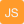 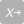 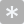 Page BreakPage BreakPage Break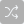 Page BreakPage BreakPage BreakPage BreakPage BreakPage BreakPage BreakPage BreakPage BreakPage BreakPage BreakYes (1)No (2)Online purchases (Q19b_1) Curbside pick-up (Q19b_2) In-store shopping (Q19b_3) Yes (1)No (2)Eating at restaurants (1) In-person medical or dental appointments (2) Housekeeping or caregiving services (3) Page BreakMore (1)Less (2)Display This Choice:If In the last 7 days, have you or your household changed your spending or shopping in the following... = Online purchases [ Yes ]Online purchases (Q19bb_1) Display This Choice:If In the last 7 days, have you or your household changed your spending or shopping in the following... = Curbside pick-up [ Yes ]Curbside pick-up (Q19bb_2) Display This Choice:If In the last 7 days, have you or your household changed your spending or shopping in the following... = In-store shopping [ Yes ]In-store shopping (Q19bb_3) Display This Choice:If In the last 7 days, have you or your household changed your use of the following services?  = Eating at restaurants [ Yes ]Eating at restaurants (Q19bb_6) Display This Choice:If In the last 7 days, have you or your household changed your use of the following services?  = In-person medical or dental appointments [ Yes ]In-person medical or dental appointments (Q19bb_7) Display This Choice:If In the last 7 days, have you or your household changed your use of the following services?  = Housekeeping or caregiving services [ Yes ]Housekeeping or caregiving services (Q19bb_8) Page BreakPage BreakPage BreakPage BreakPage BreakPage BreakPage BreakPage BreakPage BreakPage BreakPage BreakPage BreakYes (1)No (2)Insurance through a current or former employer or union (through yourself or another family member) (1) Insurance purchased directly from an insurance company, including marketplace coverage (through yourself or another family member) (2) Medicare, for people 65 and older, or people with certain disabilities (3) Medicaid, Medical Assistance, or any kind of government-assistance plan for those with low incomes or a disability (4) TRICARE or other military health care (5) VA (including those who have ever used or enrolled for VA health care) (6) Indian Health Service (7) Other (8) Page BreakPage BreakPage BreakPage BreakPage BreakPage BreakPage BreakPage BreakPage BreakPage BreakPage BreakPage BreakPage BreakPage BreakPage BreakPage BreakPage Break